ПОСТАНОВЛЕНИЕ                                                                           JÖПот «24» ноября 2020 года № 065с.ТобелерОб утверждении Порядка составления и разработкипроекта бюджета муниципального образования Тобелерского сельского поселения на очередной финансовый год и на плановый периодВ соответствии со статьями 169 и 184 Бюджетного кодекса Российской Федерации, Положением о бюджетном устройстве и бюджетном процессе сельской администрации МО Тобелерского сельского поселения от 15.03.2016 г. № 23/1, администрация Тобелерского сельского поселения постановляет:1.Утвердить прилагаемый Порядок составления проекта бюджета муниципального образования Тобелерского сельского поселения на очередной финансовый год и плановый период.(прилагается)2. Настоящее постановление вступает в силу со дня его официального обнародования.3. Контроль за исполнением настоящего постановления оставляю за собой.Глава администрацииТобелерского сельского поселения                                        А.В.Абдыкайров Приложение к постановлению администрации                                                                             Тобелерского сельского поселения от  № 065 от 24.11.2020 гПорядоксоставления проекта бюджета муниципального образования Тобелерского сельского поселения на очередной финансовый год и плановый период.1. Общие положения 1.1 Проект бюджета сельского поселения составляется на основе прогноза социально-экономического развития сельского поселения в целях финансового обеспечения расходных обязательств сельского поселения.1.2 Составление проекта бюджета сельского поселения - исключительная прерогатива администрации сельского поселения. Непосредственное составление проекта бюджета сельского поселения осуществляет ведущий экономист по финансовой работе администрации.1.3 В целях своевременного и качественного составления проекта бюджета сельского поселения администрация сельского поселения имеет право получать необходимые сведения от иных финансовых органов, а также от иных органов государственной власти, органов местного самоуправления.1.4 Проект бюджета сельского поселения составляется и утверждается в форме решения Совета депутатов Тобелерского сельского поселения сроком на три года - очередной финансовый год и плановый период. Финансовый год соответствует календарному году и длится с 1 января по 31 декабря.1.5 В случае снижения в соответствии с ожидаемыми итогами социально-экономического развития сельского поселения в текущем финансовом году прогнозируемого на текущий финансовый год общего объема доходов бюджета сельского поселения более чем на 15 процентов по сравнению с объемом указанных доходов, предусмотренным решением о бюджете сельского поселения на текущий финансовый год и плановый период, положения указанного решения в части, относящейся к плановому периоду, могут быть признаны утратившими силу.При внесении в Совет депутатов проекта решения о внесении изменений в решение о бюджете сельского поселения на текущий финансовый год и плановый период, предусматривающего признание утратившими силу положений решения о бюджете сельского поселения на текущий финансовый год и плановый период в части, относящейся к плановому периоду, уточненный прогноз социально-экономического развития сельского поселения в плановом периоде не представляется.1.6 Решение о бюджете сельского поселения вступает в силу с 1 января и действует по 31 декабря финансового года, если иное не предусмотрено Бюджетным кодексом Российской Федерации и решением о бюджете сельского поселения.1.7 Решение о бюджете сельского поселения подлежит официальному опубликованию не позднее 10 дней после его подписания в установленном порядке.2. Основы составления проекта бюджета сельского поселения 2.1 Составление проекта бюджета сельского поселения основывается на:- положениях послания Президента Российской Федерации Федеральному Собранию Российской Федерации, определяющих бюджетную политику (требования к бюджетной политике) в Российской Федерации;-прогнозе социально-экономического развития сельского поселения на очередной финансовый год и плановый период;- основных направлениях бюджетной и налоговой политики сельского поселения;- муниципальных программах (проектах муниципальных программ, проектах изменений указанных программ) сельского поселения;2.2 Проект бюджета сельского поселения составляется в порядке и в сроки, определяемые правовым актом администрации сельского поселения в соответствии с требованиями Бюджетного кодекса Российской Федерации и настоящего Положения. 3. Прогноз социально-экономического развития 3.1 Прогноз социально-экономического развития сельского поселения разрабатывается на период не менее трех лет.3.2 Прогноз социально-экономического развития сельского поселения ежегодно разрабатывается в порядке, установленном администрацией сельского поселения.3.3 Прогноз социально-экономического развития сельского поселения одобряется администрацией сельского поселения одновременно с принятием решения о внесении проекта бюджета сельского поселения в Совет депутатов.3.4 Прогноз социально-экономического развития сельского поселения на очередной финансовый год и плановый период разрабатывается путем уточнения параметров планового периода и добавления параметров второго года планового периода. В пояснительной записке к прогнозу социально-экономического развития сельского поселения приводится обоснование параметров прогноза, в том числе их сопоставление с ранее утвержденными параметрами с указанием причин и факторов прогнозируемых изменений.3.5 Изменение прогноза социально-экономического развития сельского поселения в ходе составления или рассмотрения проекта бюджета сельского поселения влечет за собой изменение основных характеристик проекта бюджета сельского поселения.3.6 Разработка прогноза социально-экономического развития сельского поселения осуществляется администрацией сельского поселения.4. Прогнозирование доходов бюджета сельского поселения 4.1 Доходы бюджета сельского поселения прогнозируются на основе прогноза социально-экономического развития сельского поселения в условиях действующего на день внесения проекта решения о бюджете сельского поселения в Совет депутатов законодательства о налогах и сборах и бюджетного законодательства Российской Федерации, а также законодательства Российской Федерации, законов Республики Алтай и нормативных правовых актов Совета  депутатов сельского поселения, устанавливающих неналоговые доходы бюджета сельского поселения.4.2 Нормативные правовые акты Совета депутатов сельского поселения о внесении изменений в нормативные правовые акты о местных налогах, сборах и неналоговых доходах, нормативные правовые акты Совета депутатов сельского поселения, регулирующие бюджетные правоотношения, приводящие к изменению доходов бюджета сельского поселения, вступающие в силу в очередном финансовом году и плановом периоде, должны быть приняты до дня внесения в Совет депутатов проекта решения о бюджете сельского поселения на очередной финансовый год и плановый период.5. Планирование бюджетных ассигнований бюджета сельского поселения5.1 Планирование бюджетных ассигнований бюджета сельского поселения осуществляется в порядке и в соответствии с методикой, устанавливаемой финансовым органом.5.2 Планирование бюджетных ассигнований бюджета сельского поселения осуществляется раздельно по бюджетным ассигнованиям на исполнение действующих и принимаемых обязательств в соответствии с положениями статьи 174.2 Бюджетного кодекса Российской Федерации.5.3 Планирование бюджетных ассигнований на оказание муниципальных услуг (выполнение работ) бюджетными и автономными учреждениями осуществляется с учетом муниципального задания на очередной финансовый год и плановый период, а также его выполнения в отчетном финансовом году и текущем финансовом году.6. Муниципальные программы сельского поселения Муниципальные программы сельского поселения реализуются в соответствии с положениями статьи 179 Бюджетного кодекса Российской Федерации.7. Ведомственные целевые программы В бюджете сельского поселения могут предусматриваться бюджетные ассигнования на реализацию ведомственных целевых программ, разработка, утверждение и реализация которых осуществляются в порядке, установленном администрацией сельского поселения.8. Сроки составления проекта бюджета поселения наочередной финансовый год и плановый период8.1 Составление проекта бюджета поселения на очередной финансовый год и плановый период осуществляется в следующие сроки:8.1.1Экономист по финансовой работе:- в срок до 15 февраля текущего года формирует уточненный реестр расходных обязательств;- в срок до 01 июля текущего года формирует плановый реестр расходных обязательств;- в срок до 15 ноября текущего года готовит методику планирования бюджетных ассигнований бюджета поселения.8.1.2 Для составления проекта бюджета поселения на очередной финансовый год и плановый период экономисту по финансовой работе представляются:- в срок до 01 сентября прогноз социально-экономического развития Тобелерского сельского поселения.- в срок до 20 сентября прогноз поступлений неналоговых доходов;- в срок до 01 октября Перечень муниципальных программ (проектов программ), подлежащих финансированию за счет средств бюджета поселения;- в срок до 25 октября расчеты, материалы и документы, необходимые для составления проекта бюджета поселения.8.1.3 Администрация муниципального образования Тобелерского сельского поселения не позднее 15 ноября текущего года вносит на рассмотрение проект бюджета поселения на очередной финансовый год и плановый период для внесения в Совет депутатов Тобелерского сельского поселения.РОССИЙСКАЯ ФЕДЕРАЦИЯРЕСПУБЛИКА АЛТАЙКОШ-АГАЧСКИЙ РАЙОНСЕЛЬСКАЯ АДМИНИСТРАЦИЯТОБЕЛЕРСКОГО СЕЛЬСКОГО ПОСЕЛЕНИЯ649 777 с .ТОБЕЛЕРс. Тобелерул.Кожабаева 14тел. 26-3-24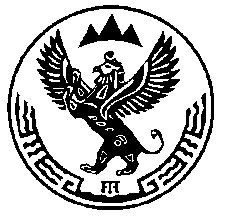 РОССИЯ ФЕДЕРАЦИЯЗЫАЛТАЙ РЕСПУБЛИКАКОШ-АГАЧ АЙМАКТОБЕЛЕР JУРТJЕЗЕЕЗИНИНАДМИНИСТРАЦИЯЗЫ649777, ТОБЕЛЕР jТОБЕЛЕР J.Кожабаева, ором 14тел. 26-3-24